           PV- Ilmahirvi kilpailu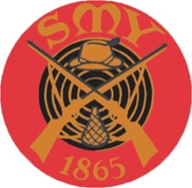 Pälkäneentie 513.12.2022A sarja   	1. Toni Pöndelin          41+49        90p2. Jarmo Pöndelin	   41+38        79pB sarja      1. Harri Ulmanen	    41+29          69pVuoden 2023 kilpailun järjestäjäksi arvottiin                       Jarmo ja Toni  12.12.2023